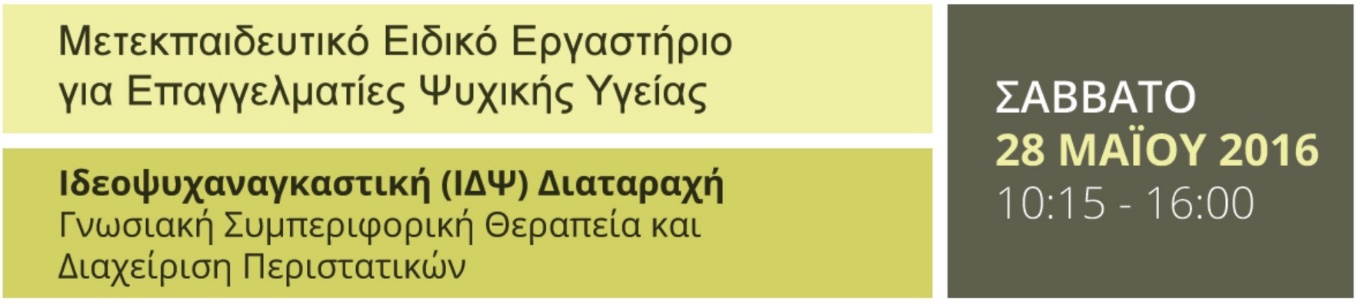 ΑΙΤΗΣΗ ΣΥΜΜΕΤΟΧΗΣ   Παρακαλούμε συμπληρώστε τα παρακάτω στοιχειά με κεφαλαία γράμματα.Στοιχεία ΣυμμετέχοντοςΣτοιχεία για την έκδοση και αποστολή απόδειξης ή τιμολογίου &  Βεβαίωσης Παρακολούθησης Δηλώστε τον τρόπο πληρωμής του σεμιναρίουΕγγραφή  : 70€Παρακαλείστε όπως κρατάτε το αποδεικτικό της κατάθεσης στην έναρξη του σεμιναρίου όπου θα επιβεβαιώνονται οι εγγραφές. Άνεργοι επαγγελματίες Ψυχικής Υγείας θα έχουν έκπτωση 15%Οι θέσεις είναι περιορισμένες. Θα τηρηθεί σειρά προτεραιότητας.Οι συμμετέχοντες θα λάβουν πιστοποιητικό παρακολούθησης *Σας παρακαλούμε να συμπληρώσετε τουλάχιστον μια από τις παρακάτω ενότητες(Αν χρειαστεί συνεχίστε σε άλλη σελίδα)Ερώτηση  σχετικά με την κλινική δουλειά που πραγματοποιείτε σε  περιστατικό με διάγνωση ΙΔΨ διαταραχή. (δώστε πληροφορίες για το περιστατικό κυρίως σχετικές με την ερώτηση σας). Ερώτηση σχετικά με τη θεωρία, τις τεχνικές- στρατηγικές κτλ. της γνωσιακής θεραπευτικής προσέγγισης για την ΙΔΨ. Θέμα  σχετικά με την γνωσιακή κατανόηση και θεραπεία της  ΙΔΨ διαταραχής που θα θέλατε να αναπτυχθούν στο εργαστήριο*Οι ερωτήσεις σας  θα συμβάλουν στην επίτευξη των στόχων του εργαστηρίου & απαιτούνται  για τη συμμετοχή σας στο σεμινάριο Υπογραφή αιτούντος:_________________________	Ημερομηνία_____________________Παρακαλούμε να  στείλετε την Αίτηση Εγγραφής συμπληρωμένη με e-mail: cbt@med.uoc.grΠληροφορίες  στο  2810-394617   και στο http://cbt.med.uoc.grΟΝΟΜΑ:ΕΠΩΝΥΜΟ:         ΕΠΑΓΓΕΛΜΑ:ΑΔΕΙΑ ΑΣΚΗΣΗΣ ΑΠΟ ETOΣ: ΕΤΗ ΠΡΟΥΠΗΡΕΣΙΑΣ:ΙΔΙΩΤΗΣ                                    ⃣ΕΤΑΙΡΕΙΑ /ΦΟΡΕΑΣ                     ⃣ Όνομα ΕΤΑΙΡΕΙΑΣ ΦΟΡΕΑ:___________________________________ΕΚΠΑΙΔΕΥΣΗ ΣΤΗ ΓΝΩΣΙΑΚΗ ΣΥΜΠΕΡΙΦΟΡΙΚΗ ΘΕΡΑΠΕΙΑ: (Παρακαλούμε δώστε τίτλο εκπαίδευσης (δηλ. σεμινάριο, διάλεξη, MSc κτλ.) & φορέα εκπαίδευσης) ΤΗΛΕΦΩΝΟ ΕΠΙΚΟΙΝΩΝΙΑΣ:                                    e-mail:ΟΝΟΜΑ:ΟΝΟΜΑ:ΟΝΟΜΑ:ΕΠΩΝΥΜΟ:ΕΠΩΝΥΜΟ:ΟΝΟΜΑ ΦΟΡΕΑ// ΕΤΑΙΡΕΙΑΣ:ΟΝΟΜΑ ΦΟΡΕΑ// ΕΤΑΙΡΕΙΑΣ:ΟΝΟΜΑ ΦΟΡΕΑ// ΕΤΑΙΡΕΙΑΣ:ΟΝΟΜΑ ΦΟΡΕΑ// ΕΤΑΙΡΕΙΑΣ:ΟΝΟΜΑ ΦΟΡΕΑ// ΕΤΑΙΡΕΙΑΣ:ΔΙΕΥΘΥΝΣΗ:ΔΙΕΥΘΥΝΣΗ:ΔΙΕΥΘΥΝΣΗ:Τ.Κ:Τ.Κ:ΑΦΜ:ΑΦΜ:ΑΦΜ:ΔΟΥΔΟΥΤΗΛ: FAX:FAX:FAX:EMAIL:Παρακάτω επιλέξτε ποιο από τα δύο παραστατικά θέλετε να εκδοθεί και να σας σταλεί ταχυδρομικά:Παρακάτω επιλέξτε ποιο από τα δύο παραστατικά θέλετε να εκδοθεί και να σας σταλεί ταχυδρομικά:Παρακάτω επιλέξτε ποιο από τα δύο παραστατικά θέλετε να εκδοθεί και να σας σταλεί ταχυδρομικά:Παρακάτω επιλέξτε ποιο από τα δύο παραστατικά θέλετε να εκδοθεί και να σας σταλεί ταχυδρομικά:Παρακάτω επιλέξτε ποιο από τα δύο παραστατικά θέλετε να εκδοθεί και να σας σταλεί ταχυδρομικά:ΕΚΔΟΣΗ ΑΠΟΔΕΙΞΗΣ: ΕΚΔΟΣΗ ΑΠΟΔΕΙΞΗΣ: ΕΚΔΟΣΗ ΤΙΜΟΛΟΓΙΟΥ:ΕΚΔΟΣΗ ΤΙΜΟΛΟΓΙΟΥ:ΕΚΔΟΣΗ ΤΙΜΟΛΟΓΙΟΥ:Κατάθεση του ποσού σε ΤΡΑΠΕΖΑ ΠΕΙΡΑΙΩΣ IBAN:    GR33 0172 7570 0057 5700 1504 314